ΥΠΟΥΡΓΕΙΟ ΠΑΙΔΕΙΑΣ ΚΑΙ ΘΡΗΣΚΕΥΜΑΤΩΝΙΝΣΤΙΤΟΥΤΟ ΕΚΠΑΙΔΕΥΤΙΚΗΣ ΠΟΛΙΤΙΚΗΣΑξιολόγηση του Εκπαιδευτικού Έργου
στη Δευτεροβάθμια Εκπαίδευση
ΣΧΕΔΙΟ ΔΡΑΣΗΣ ΓΙΑ ΤΟ ΣΧΟΛ. ΕΤΟΣ 2014-15ΗΜΕΡΗΣΙΟ ΓΥΜΝΑΣΙΟ ΜΑΧΑΙΡΑΔΟΥ ΖΑΚΥΝΘΟΥ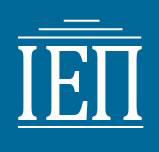 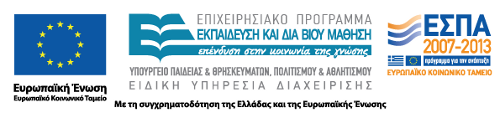 ΤΟ ΣΧΕΔΙΟ ΔΡΑΣΗΣ ΓΙΑ ΤΟ ΣΧΟΛΙΚΟ ΕΤΟΣ 2014-15 ΣΥΝΤΑΧΘΗΚΕ ΑΠΟ ΤΟ ΣΥΛΛΟΓΟ ΔΙΔΑΣΚΟΝΤΩΝ ΓΥΜΝΑΣΙΟΥ ΜΑΧΑΙΡΑΔΟΥ ΣΕ ΕΙΔΙΚΗ ΣΥΝΕΔΡΙΑΣΗ ΤΟ ΜΑΙΟ ΤΟΥ 2014Α) Αναγκαιότητα της υλοποίησης του σχεδίου δράσης1)  Λόγοι που επιβάλλουν την υλοποίηση της δράσηςΜετά από τη συστηματική διερεύνηση του δείκτη 1.1 κατά την Α.Ε.Ε του παρόντος σχολικού έτους διαπιστώθηκε ότι είναι ανάγκη για ουσιαστική αξιοποίηση της σχολικής ιστοσελίδας ως αρωγό του εκπαιδευτικού έργου που συντελείται στη σχολική μας μονάδα. Η δοκιμαστική της λειτουργία κατά το σχολικό έτος 2013-14 απέδειξε ότι μπορεί να προσφέρει πολλαπλά οφέλη στη μαθησιακή διαδικασία, αλλά και στην υλοποίηση καινοτόμων εκπαιδευτικών δράσεων. Η σχολική μονάδα του Γυμνασίου Μαχαιράδου είναι τοποθετημένη σε ένα αγροτικό ημιορεινό περιβάλλον το οποίο διαπιστώνεται ότι λειτουργεί αποτρεπτικά στην τακτική επικοινωνία των μαθητών (εκτός του σχολικού χρόνου), στην επικοινωνία των εκπαιδευτικών με τους μαθητές και τους γονείς τους  αλλά και στη διεύρυνση των κοινωνικών οριζόντων των μαθητών.2) Αλληλεπίδραση με άλλους δείκτες. Η σχολική ιστοσελίδα  μπορεί να λειτουργήσει αποτελεσματικά για την προβολή του παραγόμενου εκπαιδευτικού έργου, τόσο εντός όσο και εκτός των ορίων της εκπαιδευτικής κοινότητας, δηλαδή στην τοπική κοινωνία. Διαπιστώθηκε ακόμα ελλειμματική λειτουργία των μαθητικών συμβουλίων και το σχολικό   site μπορεί να συμβάλλει στη συμμετοχική δράση των μαθητών και στην ανάληψη περισσότερων πρωτοβουλιών. Ακόμα μέσω του site μπορεί να επιτευχθεί μεγαλύτερη συμμετοχή του Συλλόγου Γονέων και Κηδεμόνων με το Σύλλογο Διδασκόντων και να υπάρξει η επιθυμητή ανατροφοδότηση. Ταυτόχρονα οι εκπαιδευτικοί μπορούν να αναπτύξουν  μεγαλύτερη εξοικείωση με τις ΤΠΕ, προκειμένου να τις εντάξουν στην καθημερινή τους εκπαιδευτική δράση, αλλά και να αναπτύξουν περισσότερο τη συνεργασία μεταξύ τους και με τη διοίκηση του σχολείου. 3) Αναφορές σε καλές πρακτικές ή συμπληρωματικές δράσεις του σχολείου. Η σύγχρονη  σχολική ιστοσελίδα εναρμονίζεται πλήρως με το όραμα της Σχολικής μας Μονάδας που είναι το άνοιγμα στην ευρύτερη κοινωνική πραγματικότητα μέσα από τη διαμόρφωση καλών πρακτικών που ταιριάζουν σε  δημοκρατικούς και  συλλογικά ενεργούς  πολίτες. Η ιστοσελίδα θα  αποτελεί δείγμα  των καλών πρακτικών που ήδη εφαρμόζονται στο σχολείο και θα δίνει το κίνητρο για την εμφύσηση του οράματός μας στην κάθε καινούρια  μαθητική και εκπαιδευτική παρουσία. Β) Ο ΣΚΟΠΟΣ ΚΑΙ ΟΙ ΣΤΟΧΟΙ ΤΟΥ ΣΧΕΔΙΟΥ ΔΡΑΣΗΣ  1. Βασικός σκοπός του σχεδίου δράσης.Ο βασικός σκοπός της συγκεκριμένης δράσης είναι η ανάπτυξη της ψηφιακής υποδομής στο σχολείο μας με ταυτόχρονη αναβάθμιση της ποιότητας του παραγόμενου εκπαιδευτικού έργου.2. Ειδικοί σκοποί- στόχοι:Ολοκλήρωση της δοκιμαστικής λειτουργία της σχολικής ιστοσελίδας και διαρκής τροφοδότησή της σε κάθε σχολικό έτος. Παράδοση διαδραστικών μαθημάτων  και επέκταση των μαθημάτων που γίνονται εντός της τάξης και στον περιορισμένο σχολικό χρόνο. Διεύρυνση της συμμετοχής των μαθητών, των  Μαθητικών Συμβουλίων, αλλά και του Συλλόγου Γονέων, στη σχολική ζωή .Εξοικείωση μαθητών και εκπαιδευτικών με τις ΤΠΕ.Στήριξη οργανωτική και μεθοδολογική των πολλαπλών καινοτόμων Προγραμμάτων Σχολικών Δραστηριοτήτων που κάθε  σχολικό έτος πραγματοποιούνται στο σχολείο μας.Προβολή των εκπαιδευτικών δράσεων  του σχολείου μας στην ευρύτερη κοινωνία, καθώς και  σε άλλους εκπαιδευτικούς και κοινωνικούς φορείς.Γ) ΚΡΙΤΗΡΙΑ  ΕΠΙΤΥΧΙΑΣ ΤΟΥ ΚΑΘΕ ΣΤΟΧΟΥ.Ως το τέλος του σχολικού έτους 2014-2015 η σχολική ιστοσελίδα πρέπει να έχει μπει σε πλήρη λειτουργία και να τροφοδοτείται τακτικά και οργανωμένα.Οι εκπαιδευτικοί να αναρτούν σε αυτή συμπληρωματικό εκπαιδευτικό υλικό, μαθητικές εργασίες -ασκήσεις και διαθεματικές προσεγγίσεις των διαφόρων διδακτικών αντικειμένων. Να δίνεται η ευκαιρία για  επιπλέον επικοινωνία των εκπαιδευτικών με τους γονείς των μαθητών.Να δημοσιοποιούνται τακτικά οι καλές πρακτικές που εφαρμόζονται στη σχολική μας μονάδα ώστε να αποτελούν κίνητρο δράσης για εκπαιδευτικούς και μαθητές.Να γνωρίζει η τοπική κοινωνία της περιοχής μας το παιδαγωγικό -κοινωνικό-πολιτισμικό-εκπαιδευτικό έργο που παράγεται και να συμμετέχει σε αυτό πρόθυμα, όταν χρειαστεί. Να έχουν εξοικειωθεί τόσο οι εκπαιδευτικοί όσο και οι μαθητές στη χρήση των νέων τεχνολογιών για εκπαιδευτικούς σκοπούς, αλλά και για άμεση επικοινωνία σε ένα ασφαλές ψηφιακό περιβάλλον.Δ) ΜΕΘΟΔΟΛΟΓΙΑ ΥΛΟΠΟΙΗΣΗΣ ΤΟΥ ΣΧΕΔΙΟΥ ΔΡΑΣΗΣ1) Στρατηγικές εφαρμογής σχεδίου δράσηςΚατά το παρόν σχολικό έτος και μετά τη Γενική Εκτίμηση της εικόνας του σχολείου και την Αυτοαξιολόγηση της Σχολικής Μονάδας, ο Σύλλογος Διδασκόντων αποφάσισε να προχωρήσει στο σχεδιασμό της εν λόγω δράσης για το σχολικό έτος 2014- 15. Κατά την έναρξη του σχολικού έτους 2014-15 θα οριστούν, με απόφαση του Συλλόγου Διδασκόντων, οι ομάδες εργασίας οι οποίες θα έχουν ευδιάκριτα αντικείμενα για έρευνα και για παραγωγή συγκεκριμένων αποτελεσμάτων. Οι ομάδες εργασίας δεν είναι δυνατόν να οριστούν στον παρόντα χρόνο επειδή στη σχολική μας μονάδα παρατηρείται έντονη μετακίνηση εκπαιδευτικών στην αρχή κάθε σχολικού έτους (αποσπάσεις, μεταθέσεις, τοποθετήσεις για συμπληρώσεις ωραρίου), γεγονός που δυσχεραίνει την άμεση υλοποίηση τέτοιου είδους δράσεων. Παρόλα αυτά ο Σύλλογος Διδασκόντων ορίζει τη δημιουργία των κάτωθι ομάδων εργασίας:- Ομάδα σχεδιασμού της ιστοσελίδας και τροφοδότησης. – Ομάδα συγκέντρωσης υλικού και επικοινωνίας με μαθητές, γονείς και άλλους φορείς, εκπαιδευτικούς και μη. – Ομάδα συγγραφής και επιμέλειας κειμένων επιστημονικού, εκπαιδευτικού, παιδαγωγικού περιεχομένου. Οι παραπάνω ομάδες θα επικαιροποιηθούν με πράξη του Συλλόγου Διδασκόντων κατά την έναρξη του σχολικού έτους 2014-15, οπότε και θα οριστεί και το πλαίσιο λειτουργίας κάθε ομάδας εργασίας.2) Οργανωτικές δομές.Στην υλοποίηση του εν λόγω σχεδίου δράσης την ευθύνη για την ιστοσελίδα του σχολείου και για το υλικό που ανεβαίνει προς δημοσίευση θα έχει η Διευθύντρια του Γυμνασίου Μαχαιράδου, κα Μάργαρη Φιλιππίτσα Φραγκίσκη ΠΕ02. Διαχειριστής της ιστοσελίδας ορίζεται από το Σύλλογο Διδασκόντων ο Αναπληρωτής Διευθυντής, κος Γελαδάς Σπυρίδων ΠΕ02. Επίσης ορίζεται και συντονιστική ομάδα η οποία θα ανατροφοδοτεί τις ομάδες εργασίας και θα παρακολουθεί την εξέλιξη του σχεδίου δράσης, αποτελούμενη από τον κ. Κοτσώνη Ιωάννη ΠΕ19 και τον κ. Βούτο Παναγιώτη ΠΕ06.  Η συντονιστική ομάδα  θα φροντίσει για την υλοποίηση του σχεδίου δράσης σε συνεργασία με άλλους εκπαιδευτικούς φορείς, όπως για παράδειγμα το Πανελλήνιο Σχολικό Δίκτυο,  τον υπεύθυνο ΠΛΗ.ΝΕΤ. της Δ.Δ.Ε. Ζακύνθου και το Σχολικό Σύμβουλο Πληροφορικής.  Επιπλέον θα ζητηθεί η ενεργή συμμετοχή του Δ.Σ. του Συλλόγου Γονέων και Κηδεμόνων του σχολείου μας.  3) Παρεμβάσεις σε επίπεδο σχολείου ή και σχολικής τάξης.Στην υλοποίηση του σχεδίου δράσης προβλέπεται να χρειαστούν παρεμβάσεις οι οποίες πάντοτε θα είναι εναρμονισμένες με το Α.Π.Σ. αλλά και θα αξιοποιούν συγκεκριμένα διδακτικά αντικείμενα που προσφέρονται για τέτοιου τύπου καινοτομίες και εκπαιδευτικές βελτιώσεις. Συγκεκριμένα δεν αναμένεται να χρειαστούν σημαντικές αλλαγές στο ωρολόγιο πρόγραμμα, εκτός από ανατροπές λόγω ανάγκης μεταφοράς μαθητών στο εργαστήριο Πληροφορικής, λόγω ανάγκης χρήσης των δύο αιθουσών που διαθέτουν διαδραστικούς πίνακες. Η ιστοσελίδα γενικά μπορεί να τροφοδοτείται εντός και εκτός του σχολικού χρόνου. Στη σχολική μας μονάδα υπάρχουν και άλλοι υπολογιστές που μπορούν να αξιοποιηθούν, όπως στα Γραφεία  της Διευθύντριας, του Αναπληρωτή Διευθυντή και των Καθηγητών, στη Σχολική Βιβλιοθήκη και στην αίθουσα Τελετών. Ε) ΠΟΡΟΙ – ΜΕΣΑ ΤΟΥ ΣΧΕΔΙΟΥ ΔΡΑΣΗΣ1. Ανθρώπινο δυναμικό.Στην υλοποίηση του συγκεκριμένου σχεδίου δράσης είναι αναγκαία η συνεργασία όλων των εκπαιδευτικών του σχολείου μεταξύ τους, αλλά και με τους μαθητές, τα μαθητικά συμβούλια, το Σύλλογο Γονέων και Κηδεμόνων. Η Διευθύντρια και ο Διαχειριστής πρέπει να λειτουργούν ως συνδετικοί κρίκοι μεταξύ των παραπάνω ομάδων και η συντονιστική ομάδα να διαμορφώνει δράσεις για την αποτελεσματικότερη εξέλιξη του σχεδίου (π.χ.  εκπαιδευτικές συναντήσεις - ενημερώσεις στο εργαστήριο Πληροφορικής). Ταυτόχρονα η επιμόρφωση πάνω στη χρήση καινούριου λογισμικού μπορεί να ζητηθεί και από τον υπεύθυνο ΠΛΗ.ΝΕΤ. και το Σχολικό Σύμβουλο Πληροφορικής.2) ΧρόνοςΟι ομάδες εργασίας θα ορίσουν τις τακτικές εβδομαδιαίες συναντήσεις τους και θα τις γνωστοποιήσουν στο Σύλλογο Διδασκόντων και στα Μαθητικά Συμβούλια (με σκοπό να τα προτρέψουν σε μια συμμετοχική τους παρουσία σε αυτές). 3) ΥΛΙΚΟΤΕΧΝΙΚΟΣ ΕΞΟΠΛΙΣΜΟΣΗ Σχολική μας μονάδα διαθέτει  λειτουργικό εργαστήριο Πληροφορικής, αν και χρειάζεται εκσυγχρονισμό με καινούρια windows.Διαθέτει ακόμα ψηφιακή βιντεοκάμερα, βιντεοπροβολείς και ηχοσύστημα, κατάλληλα για προβολές σε ενημερωτικές και επιμορφωτικές συναντήσεις των ομάδων εργασίας.  Προβλέπεται να υπάρξουν ελλείψεις σε εξοπλισμό, όπως για την αγορά συσκευών αποθήκευσης για μεταφορά δεδομένων,  για την επέκταση της μνήμης σε υπάρχοντες υπολογιστές, αναβάθμιση hardware.4) Οικονομικοί πόροιΗ υλοποίηση του εν λόγω σχεδίου δράσης  αναμένεται να επιβαρύνει  τον οικονομικό προϋπολογισμό του σχολείου μας, αν κριθεί αναγκαία η αγορά των παραπάνω υλικών. Είναι άλλωστε δεδομένη η μικρή οικονομική δυνατότητα της σχολικής μας μονάδας, γεγονός που επιτρέπει μόνο τις ελάχιστες δαπάνες, εκτός και αν υπάρξει περαιτέρω οικονομική ενίσχυση από την Ενιαία Σχολική Επιτροπή. 5)Εργαλεία παρακολούθησης και αξιολόγησης.Κατά τη συγκρότηση των ομάδων εργασίας θα διατυπωθούν με σαφήνεια τα εργαλεία για την παρακολούθηση της εξέλιξης του σχεδίου δράσης. Γενικά ορίζεται ότι οι ομάδες θα κρατούν ημερολόγιο για τη δράση τους, τα μεθοδολογικά τους εργαλεία (ερωτηματολόγια, παρατήρηση, συνέντευξη, φωτογράφιση, κλπ), τις ενέργειες που σχεδιάζονται και το χρόνο και τρόπο υλοποίησής τους κατά τη διάρκεια του σχολικού έτους 2014 -15.6) ΠΗΓΕΣ  Οι πηγές που θα αξιοποιηθούν  στην έρευνα είναι κυρίως η σχετική βιβλιογραφία, το ψηφιακό αρχείο του σχολείου, βιβλίο Πράξεων Συλλόγου Διδασκόντων και Διευθυντή, Πρωτόκολλο αλληλογραφίας, Ημερολόγιο Διευθυντή κλπ. Επιπλέον πολύτιμη επιμορφωτική συνεισφορά θα έχει η ανατροφοδότηση από σχολικές ιστοσελίδες που έχουν λάβει έπαινο ή έχουν συμμετάσχει σε Πανελλήνιους Διαγωνισμούς Εκπαιδευτικών Διαδικτυακών Τόπων, καθώς και η αξιοποίηση καλών πρακτικών άλλων Σχολικών Μονάδων.  ΣΤ. Χρονοδιάγραμμα υλοποίησης του σχεδίου δράσης, Διαδικασίες υλοποίησης:       1ο τρίμ. Σεπ-Νοέμ: Ενέργειες προετοιμασίας της δράσης, Σχεδιασμός ιστοσελίδας,  συμφωνία για τις τακτικές συναντήσεις των ομάδων εργασίας καθώς και για την διαμόρφωση των ερευνητικών εργαλείων και τη βιβλιογραφική και αρχειακή έρευνα.                      2ο τρίμ. Δεκ-Φεβ: Ενημέρωση-επιμόρφωση εκπαιδευτικών και μαθητών  του σχολείου στο χειρισμό του κατάλληλου λογισμικού    Συγκέντρωση εκπαιδευτικού υλικού, συγγραφή κειμένων    Δημιουργία και δημοσίευση εμπλουτισμένης ιστοσελίδας     3ο τρίμ. Μάρτης –Μάης: Διαχείριση, αναβάθμιση και τακτική ενημέρωση  ιστοσελίδας. Παρακολούθηση-ανατροφοδότηση της δράσης. Δημοσιοποίηση και Αξιολόγηση της δράσης που επιλέχθηκε. Ζ) ΔΙΑΔΙΚΑΣΙΕΣ ΠΑΡΑΚΟΛΟΥΘΗΣΗΣ ΚΑΙ ΑΞΙΟΛΟΓΗΣΗΣ ΤΗΣ ΔΡΑΣΗΣ       Την παρακολούθηση και το συντονισμό της δράσης αναλαμβάνει     από κοινού η Διευθύντρια της Σχολικής Μονάδας μαζί με το Διαχειριστή και την Ομάδα Συντονισμού. Η αξιολόγηση θα γίνει με βάση τους προδιατυπωμένους στόχους και τη χρήση σύγχρονων μεθόδων έρευνας.Οι παραπάνω ελέγχουν την τακτική ανατροφοδότηση της ιστοσελίδας, την εγκυρότητα και την αξιοπιστία των διαδικασιών, τη χρήση αξιόπιστων ερευνητικών εργαλείων για τη συλλογή των δεδομένων, ώστε αυτά να μη στηρίζονται σε επιφανειακές εκτιμήσεις. Η αξιολόγηση θα γίνεται στο τέλος κάθε περιόδου (όπως αυτές ορίζονται στο χρονοδιάγραμμα εργασιών) και φυσικά το Μάιο του 2015, όπου προβλέπεται να έχει ολοκληρωθεί το σχέδιο δράσης. Η) ΕΚΘΕΣΗ ΑΠΟΤΕΛΕΣΜΑΤΩΝ ΣΧΕΔΙΟΥ ΔΡΑΣΗΣΗ έκθεση αποτελεσμάτων προβλέπεται να γίνει το Μάιο του 2014, σε συνδυασμό με την ετήσια Γενική Εκτίμηση της Εικόνας του Σχολείου. Στην παρούσα χρονική στιγμή δεν προβλέπονται δυσκολίες στη διαμόρφωση του σχεδίου δράσης. Εκτιμούμε ότι οι εκπαιδευτικοί της σχολικής μας μονάδας θα συμμετάσχουν στο σχέδιο αυτό χωρίς δυσκολίες, λόγω της εξοικείωσης που έχουν με τις ΤΠΕ και λόγω της εμπειρίας που αποκόμισαν κατά τη διάρκεια του παρόντος σχολικού έτους, οπότε και λειτούργησε δοκιμαστικά η σχολική ιστοσελίδα. Το ζητούμενο κυρίως είναι η καλλιέργεια  ομαδοσυνεργατικής συνείδησης και κουλτούρας μεταξύ των εκπαιδευτικών και των μαθητών, καθώς και η ενεργότερη συμμετοχή του συλλόγου Γονέων και  Κηδεμόνων του σχολείου μας στα διάφορα δρώμενα της εκπαιδευτικής μας πραγματικότητας.  